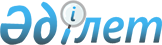 О Правилах благоустройства территорий, содержания, защиты зеленых насаждений в населенных пунктах Сарыкольского района
					
			Утративший силу
			
			
		
					Решение маслихата Сарыкольского района Костанайской области от 16 июля 2010 года № 195. Зарегистрировано Управлением юстиции Сарыкольского района Костанайской области 23 августа 2010 года № 9-17-103. Утратило силу - Решением маслихата Сарыкольского района Костанайской области от 29 июля 2011 года № 270

      Сноска. Утратило силу - Решением маслихата Сарыкольского района Костанайской области от 29.07.2011 № 270.      В соответствии со статьями 3, 300 и 387 Кодекса Республики Казахстан от 30 января 2001 года "Об административных правонарушениях", с подпунктом 8) пункта 1 статьи 6 Закона Республики Казахстан от 23 января 2001 года "О местном государственном управлении и самоуправлении в Республике Казахстан" Сарыкольский районный маслихат РЕШИЛ:



      1. Утвердить прилагаемые Правила благоустройства территорий,содержания,защиты зеленых насаждений в населенных пунктах Сарыкольского района;



      2. Настоящее решение вводится в действие после дня первого официального опубликования.      Председатель внеочередной

      сессии, секретарь районного

      маслихата                                  В.Айгулаков      СОГЛАСОВАНО      Начальник государственного

      учреждения "Отдел внутренних

      дел Сарыкольского района"                  Т.Ж. Киакбаев      Начальник государственного

      учреждения "Управление

      государственного

      санитарно-эпидемиологического

      надзора по Сарыкольскому району"           В.В. Колодко

 

Утверждены           

решением маслихата      

от 16 июля 2010 года № 195   Правила благоустройства территорий, содержания

защиты зеленых насаждений в населенных пунктах

Сарыкольского района 1.Общие положения      1. Настоящие Правила благоустройства территорий, содержания и защиты зеленых насаждений в населенных пунктах района (далее - Правила) регулируют отношения в сфере благоустройства, содержания и защиты зеленых насаждений и распространяются на всех физических и юридических лиц, независимо от форм собственности.

      2. Основные понятия, используемые в настоящих Правилах:

      благоустройство - комплекс работ, обеспечивающих удобную, благоприятную и безопасную среду обитания человека. Данный комплекс работ предусматривает организацию уборки территории, содержание, эксплуатацию, ремонт и охрану объектов и элементов благоустройства;

      зеленые насаждения – деревья, кустарники, цветы, травянистые культуры, расположенные на специально отведенных для них участках и массивах: садах, парках, бульварах, скверах, газонах, цветниках.

      3. В целях благоустройства территорий населенных пунктов Сарыкольского района предприятиям и организациям всех форм собственности, физическим лицам не допускается:

      1) заезд и парковка автомашин на тротуары, пешеходные дорожки, детские площадки и бордюрный камень;

      2) выпас скота и птицы на улицах, скверах, садах, лесопарках, стадионах, пришкольных участках и других общественных местах, вне пастбищ;

      3) выброс отходов в неустановленных местах;

      4) вывоз отходов на непредназначенные для этих целей места, а также их захоронение на землях сельскохозяйственного назначения;

      5) сжигание мусора и отходов естественного происхождения в районах жилой застройки, скверах, парках;

      6) нарушение целостности сооружений в местах общественного пользования (в том числе элементов детских и спортивных площадок).

      4. В общественных местах устанавливаются урны, очистка которых производится по мере их накопления. Содержание урн в чистоте обеспечивают организации, предприятия, учреждения, осуществляющие уборку отведенных им территорий.

      5. В случае загрязнения домашним скотом территории населенного пункта испражнениями владельцу(-ам) животного(-ых) необходимо осуществить их незамедлительную уборку. 2. Содержание инженерных коммуникаций      6. Хозяйствующим субъектам, в ведении которых находятся инженерные коммуникации, необходимо планировать сроки прокладки подземных коммуникаций и своевременно информировать об этом соответствующие службы, прокладку подземных коммуникаций осуществлять с разрешения уполномоченного органа, регулярно следить за техническим состоянием инженерных сетей и сооружений, которые могут вызвать повреждение объектов благоустройства населенного пункта, а именно:

      1)не допускать затопления территории;

      2) обеспечить исправное состояние и расположение крышек люков, перекрытий колодцев подземных коммуникаций на уровне твердого покрытия;

      3) следить за состоянием твердого либо грунтового покрытия над подземными сетями, которые могут нарушиться вследствие несоблюдения правил монтажа и привести к смещению каких-либо наземных строений и сооружений, обратной засыпки и эксплуатации;

      4) производить по мере необходимости уборку вынутого грунта и остатков строительного мусора, очистку каналов, колодцев, труб и дренажей, предназначенных для отвода поверхностных и грунтовых вод, очистку коллекторов ливневой канализации, дождеприемных колодцев. 3. Сбор, вывоз бытовых отходов      7. Вывоз бытовых отходов с территории жилых домов и организаций, учреждений, предприятий торговли, общественного питания и сферы бытовых услуг производится юридическими и физическими лицами, являющимися собственниками данных территорий, за счет своих средств.

      8. Предприятия, организации, являющиеся собственниками территорий, на которых находятся мусоросборочные площадки:

      1) подходы и подъездные пути к данным площадкам обустроить;

      2) своевременно заключать договора на вывоз отходов;

      3) не допускать сжигания бытовых отходов в контейнерах.

      9. Вывоз трупов животных, конфискатов боен мясоперерабатывающих предприятий, обезвреживание которых должно производиться на скотомогильниках, на полигоны твердых бытовых отходов не допускается. 4. Порядок содержания и защиты зеленых насаждений      10. При производстве строительных, ремонтных и других работ хозяйствующим субъектам и физическим лицам следует:

      1) производить снос зеленых насаждений по согласованию с уполномоченными органами;

      2) при мощении и асфальтировании автомобильных дорог, тротуаров, проездов, площадей оставлять приствольную лунку, ограниченную поребриком, размером не менее 1х1 метр, с целью создания оптимального открытого почвенного пространства вокруг зеленых насаждений.

      11. На территориях, занятых зелеными насаждениями, не допускается:

      1) ходить по газонам, ломать или надрезать деревья, кустарники, причинять другие механические повреждения;

      2) применять соль и другие вредные для зеленых насаждений вещества;

      3) срывать цветы, сбивать плоды, добывать грунт, песок;

      4) загрязнять стоками, твердыми бытовыми и промышленными отходами;

      5) портить сооружения и оборудования, служебный инвентарь;

      6) ездить на автомашинах, мотоциклах, велосипедах и других транспортных средствах (за исключением специального транспорта);

      7) устраивать парковки и стоянки транспортных средств на газонах;

      8) разжигать костры, нарушать другие правила противопожарной безопасности;

      9) прикреплять к деревьям провода, качели, веревки, делать надписи;

      10) обрезать кроны деревьев вне установленных агрономических сроков и без соблюдения правил обрезки;

      11) осуществлять самовольную вырубку деревьев и кустарников; 

      12) самовольно устраивать изгороди.

      12. Землепользователям следует обеспечить охрану и воспроизводство зеленых насаждений, соблюдать чистоту и поддерживать порядок на отведенной им территории.
					© 2012. РГП на ПХВ «Институт законодательства и правовой информации Республики Казахстан» Министерства юстиции Республики Казахстан
				